Муниципальное бюджетное общеобразовательное учреждение	муниципального образования г. Саяногорск	средняя общеобразовательная школа №2(МБОУ СОШ №2)ПРОГРАММА ВНЕУРОЧНОЙ ДЕЯТЕЛЬНОСТИ______Легкая атлетика _____(наименование программы)основное общее образование(уровень образования)спортивно-оздоровительное направление(направление программы)Составитель: Разумова Снежана Николаевна,учитель физической культуры2022- 2023 учебный годРЕЗУЛЬТАТЫ ОСВОЕНИЯ ПРОГРАММЫЛичностными результатами программы внеурочной деятельности по спортивно-оздоровительному направлению «Легкая атлетика» является формирование следующих умений:- дисциплинированность, трудолюбие, упорство в достижении поставленных целей;-умение управлять своими эмоциями в различных ситуациях;-умение оказывать помощь своим сверстникам.Метапредметными результатами программы внеурочной деятельности по спортивно-оздоровительному направлению «Легкая атлетика» является формирование следующих универсальных учебных действий (УУД):Регулятивные УУД:-определять и формулировать цель деятельности на занятии с помощью учителя, а далее самостоятельно;-проговаривать последовательность действий;-уметь высказывать своё предположение (версию) на основе данного задания, уметь работать по предложенному учителем плану, а в дальнейшем уметь самостоятельно планировать свою деятельность;-средством формирования этих действий служит технология проблемного диалога на этапе изучения нового материала;-учиться совместно с учителем и другими воспитанниками давать эмоциональную оценку деятельности команды на занятии.Познавательные УУД:-добывать новые знания: находить ответы на вопросы, используя разные источники информации, свой жизненный опыт и информацию, полученную на занятии;-перерабатывать полученную информацию: делать выводы в результате работы.Коммуникативные УУД:-умение донести свою позицию до других: оформлять свою мысль. Слушать и понимать речь других;-совместно договариваться о правилах общения и поведения в игре и следовать им;-учиться выполнять различные роли в группе (лидера, исполнителя, критика).Средством формирования этих действий служит организация работы в парах и малых группах.Оздоровительные результаты программы внеурочной деятельности:-осознание обучающимися необходимости заботы о своём здоровье и выработки форм поведения, которые помогут избежать опасности для жизни и здоровья, уменьшить пропуски занятий по причине болезни, регулярно посещать спортивные секции и спортивно-оздоровительные мероприятия;-социальная адаптация детей, расширение сферы общения, приобретение опыта взаимодействия с окружающим миром.Первостепенным результатом реализации программы внеурочной деятельности будет сознательное отношение обучающихся к собственному здоровью.СОДЕРЖАНИЕ ПРОГРАММЫСодержание программы структурировано по видам спортивной подготовки: теоретической, физической, технической и тактической. В программе отражены основные задачи наэтапах годичного цикла тренировки, построение учебно-тренировочного процесса на этапах: начальной подготовки, специальной подготовке; этапе спортивного совершенствования, распределение объемов основных средств и интенсивности тренировочных нагрузок в недельных циклах; участие в соревнованиях по их значимости.В работе используются виды деятельности: игровой, познавательный.Формы организации деятельности:спортивная секция.Программа внеурочной деятельности «Легкая атлетика» основывается на нескольких блоках: 1. Основы знаний.Развитие легкой атлетики в России и за рубежом - представлен материал, способствующий расширению знаний учащихся о собственном организме; о гигиенических требованиях; об избранном виде спорта, его зарождении и выдающихся спортсменах.2. Общая физическая подготовка -  даны упражнения, строевые команды и другие двигательные действия. Общефизическая подготовка способствует формированию общей культуры движений, развивает определенные двигательные качества.3. Специальная подготовка -  представлен материал по лёгкой атлетке способствующий обучению техническим и тактическим приемам.4. Показатели двигательной подготовленности -приведены упражнения и тесты, помогающие следить за уровнем подготовленности занимающихся. Контрольные нормативы по технической подготовке с учетом возраста.Нормативы по физической подготовке.Календарно- тематическое планирование по легкой атлетике (ГТО)ПРИНЯТАрешением Педагогического СоветаПротокол №1от 30 августа 2022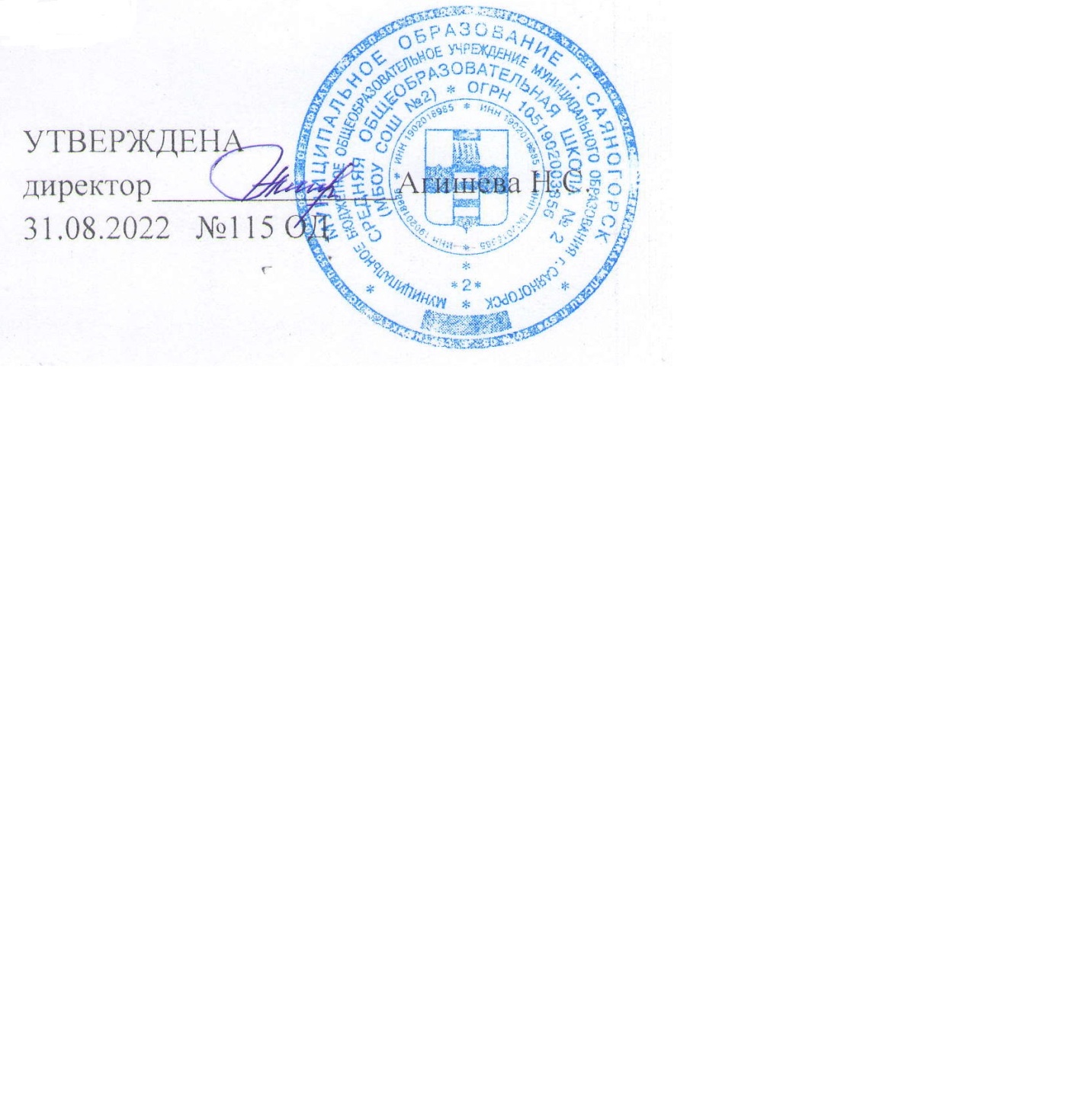 № занятияСодержание занятияДатаДата№ занятияСодержание занятияПо плануФакт.1Проведение первичного инструктажа с обучающимися по охране труда при проведении занятий по легкой атлетике (ГТО).2Комплекс ГТО в общеобразовательной организации3Правила техники безопасности и профилактики травматизма на занятиях физическими упражнениями прикладной направленности4Основы организации и проведения самостоятельных занятий по видам испытаний (тестов) комплекса ГТО5Основы организации и проведения самостоятельных занятий по видам испытаний (тестов) комплекса ГТООзнакомление с отдельными элементами техники бега и ходьбы (10ч.)Ознакомление с отдельными элементами техники бега и ходьбы (10ч.)Ознакомление с отдельными элементами техники бега и ходьбы (10ч.)Ознакомление с отдельными элементами техники бега и ходьбы (10ч.)6Высокий старт. Бег с ускорением. Повторный бег.7Низкий старт. Бег на короткие дистанции8Бег «под гору», «на гору» Бег на короткие дистанции: 30, 60, 100м9Техника метания мяча Метания мяча на дальность10Техника спортивной ходьбы Техника эстафетного бега 4х40м11Бег на короткие дистанции 60, 100м – зачёт Бег на средние дистанции 300-500 м12Бег на средние дистанции 400-500 м.  Челночный бег 3 х 10м и 6 х 10 м.13Эстафетный бег.14Ознакомление с правилами соревнований. Бег 400м15Равномерный бег 1000-1200 м. Технике эстафетного бегаОбщая физическая и специальная подготовка (10ч.)Общая физическая и специальная подготовка (10ч.)Общая физическая и специальная подготовка (10ч.)Общая физическая и специальная подготовка (10ч.)16Развитие гибкости. Бег на короткие дистанции: 30, 60, 100м17Специальные беговые упражнения. Бег на средние дистанции 800м.18ОФП. Прыжковые упражнения.19ОРУ в движении. ОФП20Круговая тренировка. Развитие координации, силовых и скоростных качеств.21Прыжковые упражнения. Подвижные игры.22Эстафетный бег. Упражнения на гибкость23Специально-беговые упражнения. Техническая подготовка24Развитие быстроты. Подвижные игры.25Кроссовая подготовка. Развитие силовых качеств.26Круговая тренировка Бег на средние дистанции 300-500м27Подвижные игры и эстафеты Экспресс-тесты28История развития легкоатлетического спорта. Развитие координации29Кроссовая подготовка. Встречная эстафета30Кроссовая подготовка. Круговая тренировка31Прыжки с места и с разбега с доставанием предметов32Прыжки через препятствия. Эстафеты33Судейство соревнований. Интервальный бег34Итоговые соревнования «МЫ ГОТОВЫ К ГТО»